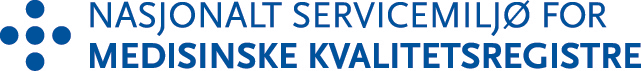 Søknad om status som nasjonalt medisinsk kvalitetsregister1 KONTAKTINFORMASJON1 KONTAKTINFORMASJONRegisterets navnRegisteransvarligTelefonE-postHelseforetakPostadresseHjemmeside2 REGISTERINFORMASJON2 REGISTERINFORMASJONHovedformålJuridisk hjemmelsgrunnlagDekningsgrad3 REGISTERETS BETYDNING3 REGISTERETS BETYDNINGGenerell begrunnelse4 UTVALG4 UTVALGInklusjonskriterierEksklusjonskriterierKontrollfunksjoner forvalidering og statistisk bearbeidingForekomst av tilstanden5 DESIGN5 DESIGNGenerell beskrivelseRutiner for kvalitetssikringav dataIvaretakelse av personvernRutiner for informasjon omregisteret til pasienter6 ANALYSE OG RAPPORTERING6 ANALYSE OG RAPPORTERINGRetningslinjer forutlevering av dataViktigste analyserRapporterRapportering pådatakvalitetTilgang til individdata påegne pasienter7 RELASJON TIL NASJONALE FAGLIGE RETNINGSLINJER/VEILEDEREOG NASJONALE KVALITETSINDIKATORER*7 RELASJON TIL NASJONALE FAGLIGE RETNINGSLINJER/VEILEDEREOG NASJONALE KVALITETSINDIKATORER*Oppfølging av anbefalingerfra nasjonale retningslinjerNasjonalekvalitetsindikatorer8 RELASJON TIL INTERNASJONALE MILJØER8 RELASJON TIL INTERNASJONALE MILJØERGenerell begrunnelse9 ORGANISERING9 ORGANISERINGDatabehandlingsansvarligHFEvt. annen databehandler enn dataansvarlig instansStyringsstrukturDaglig ledelseEpidemiologisk/statistiskanalysekompetanse10 DELTAKENDE ENHETER10 DELTAKENDE ENHETERKort beskrivelse11 IKT11 IKTLøsning for datafangstLøsning for rapporteringTeknisk driftIKT-sikkerhet12 PERSONELL12 PERSONELLStillinger13 FINANSIERING13 FINANSIERINGAnsatteDriftAnnet14 FORSKNING14 FORSKNINGAnsattePublikasjoner